Tackling tricky questions about racial identityChildren’s natural curiosity about difference provides a great opportunity to discuss the benefits of cultural, racial and religious diversity.Sometimes this can lead to questions that don’t have easy answers. Here are 3 simple things you can do…Find out more ways to build belonging in your centre at the Australian Human Rights Commission’s ‘Building Belonging’ website.Be openBe honestBe a role modelIt’s important not to avoid or ignore tricky questions or comments. Instead, find out more about why your child is asking.Answer questions simple and factually. You don’t have to be an expert, but make sure to give the correct information. If you don’t know the answer to a question, then find out more together!Children learn the most from our words and actions so it’s important to lead by example.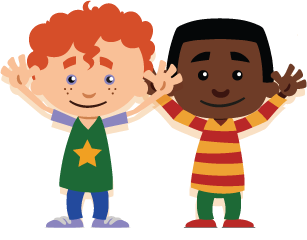 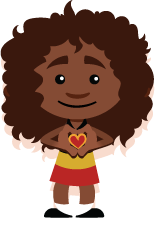 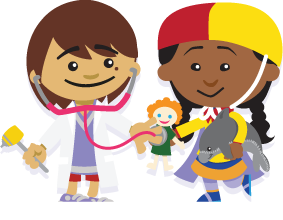 